Publicado en Madrid el 25/11/2021 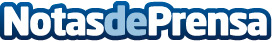 Sales Manager, el perfil mejor pagado del sector Logística y Compras, con hasta 85.000 euros anualesSpring Professional, la consultora de selección de mandos medios y directivos del Grupo Adecco, presenta la IV Guía Spring Professional del mercado laboral 2021 Logística y Compras que analiza las ocho posiciones más demandadas del sector en España desde un punto de vista salarial, funcional y de distribución geográficaDatos de contacto:Adecco+34914325630Nota de prensa publicada en: https://www.notasdeprensa.es/sales-manager-el-perfil-mejor-pagado-del Categorias: Nacional Marketing Logística Recursos humanos Consumo Otras Industrias http://www.notasdeprensa.es